CENTER GROVE AQUATIC CLUBJINGLE BELL CLASSIC-INVITATIONAL  					NOVEMBER 22nd-24TH, 2019    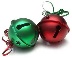 This Meet is sanctioned by USA Swimming and Indiana Swimming. Sanction # IN20095HOST: CENTER GROVE AQUATIC CLUB (CGAC)FACILITYThe Center Grove High School Natatorium is a 25 yard indoor, 8 lane pool, with turbulence control lane markers, Daktronics timing system, 8 lane digital scoreboard, touch pads, backup buttons and digital watches. The competition course has not been certified in accordance with 104.2.2C (4). The water depth at both starting ends is at least 4 feet. EVENT SCHEDULEWarm-up/Start times may be adjusted based on entries for the meet. CGAC will inform all teams entered if changes are made.FORMATShort Course Yards. Five Timed Finals Sessions. Positive check-in is required for each event. Swimmers must check-in before warming up. Check in will close 45 minutes before the start of the Friday evening session and 60 minutes for the start of the Saturday and Sunday sessions.  Swimmers will be scratched from any event that they fail to check-in. CGAC reserves the right to use “fly-over” starts for all events at the discretion of the meet referee.ENTRY INFORMATION AND LIMITATIONSThe 1650 will be limited to the top 16 girls and boys for each event.  Each swimmer is required to provide one timer and one counter.  Swimmers will be limited to five (5) individual events per day.  If an entry is submitted with an individual in more events than allowed, the swimmer will be entered in the order of events until the rule is satisfied. CGAC reserves the right to limit the number of entries and any event to achieve a reasonable timeline. Refunds will be issued if events are limited to maintain the timeline. The Meet Director will notify all accepted teams of any limited events and the psych sheet for those events will be posted on our team website: www.cgacswim.org. If a swimmer scratches an event or the entire meet, CGAC cannot substitute another swimmer in his/her place. No courtesy rests will be awarded. Please enter events accordingly.ENTRY FEES AND DEADLINESDECK ENTRIESDeck entries for individual events will be accepted starting November 15, 2019, at the discretion of CGAC and space permitting. Deck entry fees are $8.00 per individual event. Cash or check payment is due at the time of entry. Deck entries will be accepted until 60 minutes before the next session begins. Deck entries will be entered as ‘NO TIMES’. No additional heats will be created to accommodate deck entries. No deck entries will be permitted for events which have been limited.MEET Access to Meet Mobile (meet results) will be made available. This is contingent upon internet access available at the facility.CLERK OF COURSEThere will be a clerk for 8 & under events only. All 8 & under swimmers should assemble on the bleachers under the scoreboard prior to their events. All other swimmers report to the blocks for their events. Seeded heat sheets will be posted throughout the pool prior to the start of each session. AWARDS Individual heat winners will receive a jingle bell.  Individual events will be awarded as follows: Ribbons 1st to 16th place.  No Team awards will be given.   COACHESAll coaches must be currently registered with USA Swimming Coach credentials or deck pass to gain deck access and must continuously display their current  Coach member registration card at all time while on deck. The meet referee reserves the right to ask for coaches to display their credentials and or deny deck access if a coach does not comply or it is non-valid.  All coaches and officials are required to sign in upon arrival.OFFICIALSAnyone who would like to help officiate, are encouraged to contact the Meet Director prior to the meet or you may contact the Meet Referee at the meet upon your arrival. Officials meetings will be held one half hour prior to the start of each session.REFRESHMENTS/HOSPITALITYConcessions will be available throughout the meet in the Hall of Excellence near the Vandemeer gym.  A hospitality area, located in the southwest corner off the pool deck will be provided for Coaches and Officials only. Cash and debit/credit cards will be accepted in the concessions area.FACILITY NOTEAll swimmers, coaches, officials and spectators are asked to treat the facility and property like it was their own and must abide by these rules:Only Officials, Coaches, Swimmers and meet volunteers will be allowed on the pool deck for safety reasons.Smoking is NOT PERMITTED on school property.No glass will be allowed on deck!No sound devices or objects such as balls, radios or devices that are an inconvenience to swimmers, coaches, officials or workers will be allowed.Lost and found is located by the pool deck office/ribbon room located on the pool deck.All trash should be placed in the trash receptacles.Anyone caught abusing the building or facility will be asked to leave the meet immediately.PARKING AT CENTER GROVE NATATORIUM Spectators are encouraged to park in the main parking lot on Stones Crossing Road on the east side of the high school and enter through Door 9 (Hall of Excellence Building). Parking is free.SPECTATOR ADMISSION AND HEAT SHEETSAll sessions+ heat sheets: $20 per person (available Friday night only)Daily admission price is $5.00 for ages 11 and up. Children ages 10 and under are free.  Seniors admission is $2.00.  Heat Sheets will be available for $2.00 per session.. Spectators must display their admissions band continuously.  Cash and debit/credit cards will be accepted in the concessions area.RULES AND SAFETY GUIDELINES- Current USA Swimming Rules, including the Minor Athlete Abuse Prevention Policy (“MAAPP”), will govern this meet.202.5.2 – At a sanctioned competitive meet, USA Swimming athlete members must be under the supervision of a USA Swimming member coach during warm-up, competition, and warm down. The Meet Director or Meet Referee may assist the athlete in making arrangements for such supervision but it is the swimmer’s responsibility to make such arrangements prior to the start of the meet.202.4.9 D - Any swimmer entered in the meet, unaccompanied by a USA Swimming member coach, must be certified by a USA Swimming member coach as being proficient in performing a racing start or must start each race from within the water. It is the responsibility of the swimmer or the swimmer’s legal guardian to ensure compliance with this requirement.202.4.9 H - Use of audio or visual recording devices, including cell phones, is not permitted in changing areas, restrooms or locker rooms.202.4.9 I– Changing into or out of swimsuits other than in locker rooms or other designated areas is prohibited. The Meet Referee shall have the authority to bar offenders from the competition until they comply with the rule.202.3.4B & 205.2.2 - Swimmer(s) must be registered with USA Swimming to be accepted into this meet. Age as of November 22,2019, will determine his/her age for the meet. Coaches will be responsible for the conduct of their athletes while in the facility and surrounding grounds. Failure to follow these rules or any inappropriate behavior will result in the athlete being barred from further competition in the meet. Parents will be responsible for the conduct of any minor children that accompany them.202.4.9 J: Operation of a drone, or any other flying apparatus, is prohibited over the venue (pools, athlete/coach areas, spectator areas and open-ceiling locker rooms) any time athletes, coaches, officials and/or spectators are present.  Exceptions may be granted with prior written approval by the Program Operations Vice Chair.​CGAC JINGLE BELL CLASSIC INVITATIONAL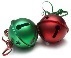 NOVEMBER 22-NOVEMBER 24, 2019FRIDAY NOV 22ND EVENING SESSION:  Warm-Ups: 4:45pm-5:30pm Meet Start: 5:45pm            		SUNDAY NOV 24TH MORNING SESSION:  		Warm-Ups: 7:00am-8:00am Meet Start: 8:15apmSATURDAY NOV 23rd MORNING SESSION:			 Warm-Ups: 7:00am-8:00am Meet Start: 8:15apm			                  SUNDAY NOV 24TH AFTERNOON SESSION:  	           Warm-Ups: 12:00pm-12:45pm Meet Start: 1:00pmSATURDAY NOV 23rd AFTERNOON SESSION:  Warm-Ups: 12:00 pm-12:45Pm Meet Start: 1:00 pmCGAC JINGLE BELL CLASSIC INVITATIONALNOVEMBER 22- NOVEMBER 24, 2019SUMMARY OF ENTRIESCLUB__________________________________________CLUB CODE ______________________ Please supply the information requested below and email with your Entry Forms and check payable to CGAC: Entry Chair Michele DeLuna at michele@inswimming.org Number of Events Price Amount Boys Total I- Events #________ X $5.00 = $________ Girls Total I- Events #________ X $5.00 = $________ Relay     #_____________ x $8.00=     $___________Indiana Swimming Surcharge #________ Swimmers X $2.00 = $________ Total $___________ *check payable to CGACClub Official Submitting Entry 							Coaches Name ________________________________                                                         _____________________________Address _______________________________				           _____________________________City, State, Zip: ________________________                                                       _____________________________Phone:_________________________________                                                       _____________________________E-mail__________________________________Your preferred format of results sent via e-mail: □ hard copy .pdf (email) □ Meet Manager back-up  □ Team Manager.cl2file □ All (email)E-mail address to send the above to________________________________________________Release and Hold Harmless AgreementIn consideration of being permitted to participate in the swim meet, and for other good and valuable consideration, the club and its swimmers, coaches, parents, and members hereby release and forever discharge CGAC, its board of directors, USA Swimming, CGHS and each of their respective officers, agents, employees, members, successors and assigns, and all other persons in any way connected with this meet from any and all liabilities, claims, demands, actions, or causes of action of whatever kind of character arising out of or in connection with said event. Further, the club and its swimmers, coaches, parents, and members shall indemnify and hold harmless CGAC, USA Swimming, and the officers, trustees, agents, employees, and members of the foregoing and all other persons in any way connected with this event from any and all other losses, expenses, damages, demands, and claims arising out of or in connection with any injury, including death, or injury or damage to property sustained in connection with or to have arisen out of said event.Executed this _____ day of _________________, 2019Signature of Club Official or Coach: _________________________________________LOCATION Natatorium  Address: MEET DIRECTORAmy Spencer  AGcoach@cgacswim.orgENTRY CHAIRMichele DeLuna  michele@inswimming.org   Address: MEET REFEREEGreg Ward    greg@gtward.com SAFETY CHAIRHeather Trammell    president@cgacswim.orgFriday 11/16 Warm Ups:4:45pm-5:30pmFriday Meet Start:5:45pmSat. 11/17 AM Warm Ups:7:00am-8:00 amSat AM Meet Start:8:15amSat 11/17 PM Warm Ups:12:00pm-12:45pmSat  PM Meet Start:1:00pmSun 11/18 AM Warm Ups:7:00am-8:00amSun AM Meet Start:8:15amSun 11/18 PM Warm Ups:12:00pm-12:45pmSun PM Meet Start:1:00pm$2.00 per athlete for Indiana Swimming surcharge, plus$5.00 per individual event$8.00 per Relay entryEntries Accepted Beginning: October 19, 2019 Entries Accepted Until:  November 8, 2019 (The deadline will be extended if the meet is not full)Email Entries To: michele@inswimming.org  Entry Procedure: All entries must arrive via email. Clubs will receive notification of acceptance/rejection by email or phone no later than November 9, 2019.  Make checks payable to Center Grove Aquatic Club. Please email the entry file and Summary Page to the meet entry chair : Michele DeLuna: michele@inswimming.orgGIRLSORDER OF EVENTSBOYS 1Open 500 Freestyle2311-12 500 Freestyle4 510 & Under 200 Freestyle67Open 400 IM8911-12 200 IM101110 & Under 200 IM12131650 Freestyle**14GIRLSORDER OF EVENTSBOYS57Open 200 Free Relay58598 & Under 100 Free Relay6061Open 200 Freestyle62638 & Under 100 Freestyle6465Open 100 Backstroke66678 & Under 50 Backstroke6869Open 200 Breaststroke70718 & Under 25 Butterfly7273Open 100 Butterfly74758 & Under 25 Breast7677Open 50 Freestyle78GIRLSORDER OF EVENTSBOYS158 & Under 100 medley Relay1617Open 200 medley relay1819Open 200 IM20218 & Under 100 IM2223Open 100 Freestyle24258 & Under 25 Backstroke2627Open 200 Backstroke28298 & Under 50 Freestyle3031Open 100 Breaststroke32338 & Under 25 Freestyle34 35Open 200 Butterfly36GIRLSORDER OF EVENTSBOYS7911-12 200 Free Relay808110 & under 200 Free relay828311-12 200 Freestyle848510 & Under 50 Breaststroke868711-12 50 Breaststroke888910 & Under 100 Butterfly909111-12 100 Butterfly929310 & Under 50 Backstroke949511-12 50 Backstroke969710 & Under 100 Freestyle989911-12 100 Freestyle100GIRLSORDER OF EVENTSBOYS3711-12 200 Medley Relay383910 & Under 200 Medley Relay404111-12 100 Breaststroke424310 & Under 100 Breaststroke444511-12 50 Butterfly464710 & Under 50 Butterfly484911-12 100 Backstroke505110 & Under 100 Backstroke525311-12 50 Freestyle545510 & Under 50 Freestyle56